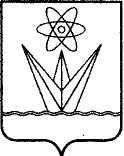 АДМИНИСТРАЦИЯ ЗАКРЫТОГО АДМИНИСТРАТИВНО – ТЕРРИТОРИАЛЬНОГО ОБРАЗОВАНИЯ  ГОРОД  ЗЕЛЕНОГОРСК КРАСНОЯРСКОГО КРАЯП О С Т А Н О В Л Е Н И Е08.07.2022                              г. Зеленогорск                                  № 124-пО внесении изменений в Примерное положение об оплате труда работников муниципальных бюджетных и казенных учреждений по сопровождению деятельности органов местного самоуправления, утвержденное постановлением Администрации ЗАТО г. Зеленогорска от 09.12.2016 № 345-пВ соответствии с Трудовым кодексом Российской Федерации, постановлением Администрации ЗАТО г. Зеленогорска от 12.04.2021 № 46-п «Об утверждении Положения о системе оплаты труда работников муниципальных учреждений города Зеленогорска», на основании Устава города ЗеленогорскаПОСТАНОВЛЯЮ:Внести в Примерное положение об оплате труда работников муниципальных бюджетных и казенных учреждений по сопровождению деятельности органов местного самоуправления, утвержденное постановлением  Администрации  ЗАТО  г. Зеленогорска от 09.12.2016 № 345-п, следующие изменения: 1.1. Пункт 4.6 дополнить абзацем третьим следующего содержания:«Условия критериев оценки результативности и качества труда для установления выплаты стимулирующего характера за важность выполняемой работы, степень самостоятельности и ответственности при выполнении поставленных задач устанавливаются по должностям работников учреждений с учетом их должностных обязанностей в локальных нормативных актах учреждений, устанавливающих системы оплаты труда.». 1.2. Приложение № 1 изложить в редакции согласно приложению № 1 к настоящему постановлению.1.3. Приложение № 7 изложить в редакции согласно приложению № 2 к настоящему постановлению.2. Настоящее постановление вступает в силу в день, следующий за днем его опубликования в газете «Панорама».Глава ЗАТО г. Зеленогорск                                                          М.В. СперанскийПриложение № 1 к постановлению АдминистрацииЗАТО г. Зеленогорскот 08.07.2022 № 124-пПриложение № 1к Примерному положению об оплате труда работников муниципальных бюджетных и казенных учреждений  по сопровождению деятельности органов местного самоуправления Минимальные размеры окладов (должностных окладов)* В муниципальных казенных учреждениях, наделенных полномочиями главных распорядителей средств местного бюджета.Приложение № 2 к постановлению АдминистрацииЗАТО г. Зеленогорскот 08.07.2022 № 124-пПриложение № 7к Примерному положению об оплате труда работников муниципальных бюджетных и казенных учреждений  по сопровождению деятельности органов местного самоуправления Критерии оценки результативности и качества деятельности, условия и размеры осуществления выплат стимулирующего характерадля руководителей учреждений, их заместителей и главных бухгалтеров№  
п/пПрофессиональная квалификационная группа,       
квалификационный уровень, должность, профессияМинимальный 
размер оклада
(должностного
оклада),  
руб.1231.Профессиональные квалификационные группы общеотраслевых должностей руководителей, специалистов и служащих                                            Профессиональные квалификационные группы общеотраслевых должностей руководителей, специалистов и служащих                                            1.1. ПКГ «Общеотраслевые должности служащих первого уровня»                                                ПКГ «Общеотраслевые должности служащих первого уровня»                                               1.1.1.1 квалификационный уровень                            38131.2.ПКГ «Общеотраслевые должности служащих второго уровня»                                               ПКГ «Общеотраслевые должности служащих второго уровня»                                               1.2.1.1 квалификационный уровень                            42311.2.2.2 квалификационный уровень                            46501.2.3.4 квалификационный уровень                            64481.2.4.5 квалификационный уровень                            72831.3.  ПКГ «Общеотраслевые должности служащих третьего уровня»                                               ПКГ «Общеотраслевые должности служащих третьего уровня»                                               1.3.1.1 квалификационный уровень                            46501.3.2.2 квалификационный уровень                            51091.3.3.3 квалификационный уровень                            56081.3.4.4 квалификационный уровень                            67421.3.5.5 квалификационный уровень                            78711.4.   ПКГ «Общеотраслевые должности служащих четвертого уровня»                                                ПКГ «Общеотраслевые должности служащих четвертого уровня»                                               1.4.1.1 квалификационный уровень                            84602.Профессиональные квалификационные группы общеотраслевых профессий рабочих                              Профессиональные квалификационные группы общеотраслевых профессий рабочих                              2.1.ПКГ «Общеотраслевые профессии рабочих первого уровня» ПКГ «Общеотраслевые профессии рабочих первого уровня» 2.1.1.1 квалификационный уровень                            32752.2. ПКГ «Общеотраслевые профессии рабочих второго уровня» ПКГ «Общеотраслевые профессии рабочих второго уровня» 2.2.1.1 квалификационный уровень                            38133.Профессиональные квалификационные группы   должностей работников лесного хозяйства                            Профессиональные квалификационные группы   должностей работников лесного хозяйства                            3.1.ПКГ «Должности работников лесного хозяйства второго уровня»                           ПКГ «Должности работников лесного хозяйства второго уровня»                           3.1.1.1 квалификационный уровень                            42314.Профессиональные квалификационные группы должностей работников государственных архивов, центров хранения документации, архивов муниципальных образований, ведомств, организаций, лабораторий обеспечения сохранности архивных документов третьего уровня           Профессиональные квалификационные группы должностей работников государственных архивов, центров хранения документации, архивов муниципальных образований, ведомств, организаций, лабораторий обеспечения сохранности архивных документов третьего уровня           4.1.ПКГ должностей работников государственных архивов, центров хранения документации, архивов муниципальных образований, ведомств, организаций,лабораторий обеспечения сохранности архивных документов третьего уровня           ПКГ должностей работников государственных архивов, центров хранения документации, архивов муниципальных образований, ведомств, организаций,лабораторий обеспечения сохранности архивных документов третьего уровня           4.1.1.1 квалификационный уровень                                  46504.1.2.2 квалификационный уровень                            51094.1.3.3 квалификационный уровень                            56084.2.ПКГ должностей работников государственных архивов, центров хранения документации, архивов муниципальных образований, ведомств, организаций, лабораторий обеспечения сохранности архивных документов четвертого уровня           ПКГ должностей работников государственных архивов, центров хранения документации, архивов муниципальных образований, ведомств, организаций, лабораторий обеспечения сохранности архивных документов четвертого уровня           4.2.1.1 квалификационный уровень                            84605.Профессиональные квалификационные группы должностей работников, осуществляющих деятельность в области гражданской обороны, защиты населения и территорий от чрезвычайных ситуаций природного и техногенного характера, обеспечения пожарной безопасности и безопасности людей на водных объектахПрофессиональные квалификационные группы должностей работников, осуществляющих деятельность в области гражданской обороны, защиты населения и территорий от чрезвычайных ситуаций природного и техногенного характера, обеспечения пожарной безопасности и безопасности людей на водных объектах5.1.ПКГ второго уровняПКГ второго уровня5.1.1.2 квалификационный уровень     56085.2.ПКГ четвертого уровняПКГ четвертого уровня5.2.1.1 квалификационный уровень   84606.Должности руководителей, специалистов и служащих, не вошедшие в квалификационные уровни профессионально-квалификационных группДолжности руководителей, специалистов и служащих, не вошедшие в квалификационные уровни профессионально-квалификационных групп6.1.Главный инженер98016.2.Ведущий специалист*67426.3.Специалист*46506.4.Ведущий специалист по земельным отношениям67426.5.Специалист 1 категории по земельным отношениям56086.6.Главный специалист по общественной безопасности78716.7.Специалист по пропускному режиму51096.8.Дежурный оперативный67426.9.Системный администратор56086.10.Специалист 1 категории по обеспечению деятельности органов местного самоуправления56086.11.Специалист в сфере закупок 1 категории56086.12.Методист*72486.13.Начальник ЕДДС84606.14.Помощник дежурного оперативного46506.15.Специалист 1 категории по имущественным отношениям56086.16.Ведущий специалист по информационным ресурсам67426.17.Специалист по информационным ресурсам56086.18.Специалист в сфере национальных и религиозных отношений56086.19.Старший дежурный оперативный67426.20.Мастер леса64486.21.Специалист 1 категории по развитию, поддержке малого и среднего предпринимательства56086.22.Начальник производственно-технического отдела84606.23.Начальник отдела закупок84606.24.Начальник отдела жилищно-коммунального хозяйства84606.25.Начальник отдела муниципальных закупок84606.26.Начальник отдела информационных технологий86406.27.Начальник отдела статистики86406.28.Заведующий бюро организационно-документационного обеспечения деятельности ОМС8640ДолжностиКритерии оценки результативностии качества деятельности по видам выплат стимулирующего характераУсловияУсловияУсловияРаз-мерДолжностиКритерии оценки результативностии качества деятельности по видам выплат стимулирующего характеранаименованиеиндикаториндикаторУдельный  вес значения      условий и критериев в общем объеме  стимулирующего характера , предназначенном к выплате,  в долях123445Руководитель учрежденияВыплата за важность выполняемой работы, степень самостоятельности и ответственности при выполнении поставленных задачВыплата за важность выполняемой работы, степень самостоятельности и ответственности при выполнении поставленных задачВыплата за важность выполняемой работы, степень самостоятельности и ответственности при выполнении поставленных задачВыплата за важность выполняемой работы, степень самостоятельности и ответственности при выполнении поставленных задачВыплата за важность выполняемой работы, степень самостоятельности и ответственности при выполнении поставленных задачРуководитель учрежденияЭффективность управления учреждениемОбеспечение реализации полномочий органов местного самоуправления по вопросам, определенным уставом учреждения Отсутствие замечаний со стороны учредителя, главного распорядителя, контролирующих органов 0,250,25Руководитель учрежденияЭффективность управления учреждениемОтсутствие нарушений законодательства Российской Федерации, устава учреждения,трудового договора Отсутствие замечаний к руководителю учреждения со стороны контролирующих органов, учредителя0,200,20Руководитель учрежденияЭффективность управления учреждениемЭффективная работа с обращениями граждан Отсутствие обоснованных жалоб со стороны граждан на деятельность учреждения0,150,15Руководитель учрежденияЭффективность финансово-экономической деятельностиСоблюдение финансовой дисциплины, сроков предоставления налоговой и финансовой отчетностиОтсутствие замечаний 
со стороны контролирующих органов, учредителя0,200,20Руководитель учрежденияЭффективность финансово-экономической деятельностиИсполнение бюджетной сметы или плана финансово-хозяйственной деятельности учреждения 95%-100% 0,200,20Руководитель учрежденияЭффективность финансово-экономической деятельностиИсполнение бюджетной сметы или плана финансово-хозяйственной деятельности учреждения 90% - 95% 0,100,10Руководитель учрежденияВыплаты за качество выполняемых работВыплаты за качество выполняемых работВыплаты за качество выполняемых работВыплаты за качество выполняемых работВыплаты за качество выполняемых работРуководитель учрежденияУправленческая культура Наличие нормативной правовой базы для функционирования и развития учреждения (устав, планы, программы,  трудовые договоры, штатное расписание, план финансово-хозяйственной деятельности,  положение об оплате труда, должностные инструкции)Факт наличия и соответствие требованиям законодательства Российской Федерации, своевременность актуализации, отсутствие замечаний учредителя, главного распорядителябюджетных средств0,250,25Руководитель учрежденияУправленческая культура Соблюдение сроков и порядка предоставления отчетности, информации по запросам учредителя, контрольных органов, главному распорядителю бюджетных средствОтсутствие замечаний учредителя, главного распорядителя бюджетных средств0,200,20Руководитель учрежденияУправленческая культура Эффективность реализуемой кадровой политикиУровень укомплекто-ванности кадрами по профилю деятельности учреждения80%-90%90%-100%0,070,150,070,15Руководитель учрежденияУправленческая культура Своевременность выплаты заработной платы работникам учрежденияОтсутствие срывов установленных сроков0,150,15Руководитель учрежденияУправленческая культура Перемещение бюджетных ассигнований в течение периодаНе более одного перемещения в учетном периоде (за исключением обоснованных)0,100,10Руководитель учрежденияСоздание условий для осуществления эффективной деятельности учрежденияОбеспечение безопасных условий работы в учреждении: соблюдение требований законодательства Российской Федерации по охране труда, пожарной безопасностиОтсутствие предписаний надзорных органов или устранение нарушений и (или) замечаний в срок, установленный в предписании0,150,15Заместитель руководителяВыплата за важность выполняемой работы, степень самостоятельности и ответственности при выполнении поставленных задачВыплата за важность выполняемой работы, степень самостоятельности и ответственности при выполнении поставленных задачВыплата за важность выполняемой работы, степень самостоятельности и ответственности при выполнении поставленных задачВыплата за важность выполняемой работы, степень самостоятельности и ответственности при выполнении поставленных задачВыплата за важность выполняемой работы, степень самостоятельности и ответственности при выполнении поставленных задачЗаместитель руководителяЭффективность управления учреждениемОбеспечение реализации полномочий органов местного самоуправления по вопросам, определенным уставом учреждения Отсутствие замечаний со стороны руководи-теля, учредителя, главных распоря-дителей,  контроли-рующих органов Отсутствие замечаний со стороны руководи-теля, учредителя, главных распоря-дителей,  контроли-рующих органов 0,35Заместитель руководителяЭффективность управления учреждениемОтсутствие нарушений законодательства Российской Федерации, устава учреждения,трудового договора Отсутствие замечаний руководителя учреждения, контролирующих органов, учредителяОтсутствие замечаний руководителя учреждения, контролирующих органов, учредителя0,35Заместитель руководителяЭффективность управления учреждениемОтсутствие жалоб и обращений со стороны граждан и контрольных органов на деятельность учрежденияФакт отсутствияФакт отсутствия0,30Заместитель руководителяВыплаты за качество выполняемых работВыплаты за качество выполняемых работВыплаты за качество выполняемых работВыплаты за качество выполняемых работВыплаты за качество выполняемых работЗаместитель руководителя Управленческая культура Качество нормативной правовой базы для функционирования и развития учреждения (устав, планы, программы,  трудовые договоры, штатное расписание, план финансово-хозяйственной деятельности,  положение об оплате труда, должностные инструкции)Соответствие требованиям законодательства Российской Федерации, своевременность актуализации, отсутствие замечаний руководителя, учредителя, главного распорядителя бюджетных средствСоответствие требованиям законодательства Российской Федерации, своевременность актуализации, отсутствие замечаний руководителя, учредителя, главного распорядителя бюджетных средств0,35Заместитель руководителя Управленческая культура Соблюдение сроков и порядка предоставления отчетности, информации по запросам учредителя, контрольных органов главному распорядителю бюджетных средствОтсутствие замечаний руководителя, учредителя, главного распорядителя бюджетных средствОтсутствие замечаний руководителя, учредителя, главного распорядителя бюджетных средств0,25Заместитель руководителя Управленческая культура Эффективность реализуемой кадровой политикиУровень укомплектован-ности кадрами по профилю деятельности учреждения80%-90%90%-100%Уровень укомплектован-ности кадрами по профилю деятельности учреждения80%-90%90%-100%0,070,15Заместитель руководителяСоздание условий для осуществления эффективной деятельности учрежденияОбеспечение безопасных условий работы в учреждении: соблюдение требований законодательства Российской Федерации по охране труда, пожарной безопасностиОтсутствие предписаний надзорных органов или устранение нарушений и (или) замечаний в срок, установленный в предписанииОтсутствие предписаний надзорных органов или устранение нарушений и (или) замечаний в срок, установленный в предписании0,25Главный бухгалтер Выплата за важность выполняемой работы, степень самостоятельности и ответственности при выполнении поставленных задачВыплата за важность выполняемой работы, степень самостоятельности и ответственности при выполнении поставленных задачВыплата за важность выполняемой работы, степень самостоятельности и ответственности при выполнении поставленных задачВыплата за важность выполняемой работы, степень самостоятельности и ответственности при выполнении поставленных задачВыплата за важность выполняемой работы, степень самостоятельности и ответственности при выполнении поставленных задачГлавный бухгалтер Создание условий для осуществления эффективной деятельности учрежденияМатериально-техническая ресурсная обеспеченность деятельности учреждения в соответствии с уставом учрежденияОтсутствие замечаний учредителя, главного распорядителя, жалоб работников    0,15    0,15Главный бухгалтер Создание условий для осуществления эффективной деятельности учрежденияСоблюдение нормативных правовых актов, муниципальных правовых актовОтсутствие замечаний учредителя, главного распорядителя, жалоб работников0,250,25Главный бухгалтер Эффективность экономической, финансовой деятельности учрежденияИсполнение бюджетной сметы учреждения или плана финансово-хозяйст-венной деятельности90%-95% 95%-100%0,100,200,100,20Главный бухгалтер Эффективность экономической, финансовой деятельности учрежденияОтсутствие кредиторской задолженности по начисленным выплатам по оплате труда перед работниками учреждения (за исключением депонированных сумм)Факт отсутствия0,150,15Главный бухгалтер Эффективность экономической, финансовой деятельности учрежденияВедение бухгалтерского и налогового учета в соответствии с действующим законодательством и учетной политикойучрежденияПолнота 
и соответствие нормативным правовым актам, отсутствие замечаний учредителя, главного распорядителя, контролирующих  или надзорных органов0,250,25Главный бухгалтер Выплаты за качество выполняемых работВыплаты за качество выполняемых работВыплаты за качество выполняемых работВыплаты за качество выполняемых работВыплаты за качество выполняемых работГлавный бухгалтер Обеспечение стабильного и эффективного функционирования учрежденияСоблюдение сроков и порядка финансовой отчетности:  полнота, достоверность и своевременное предоставление ведомственной, статистической и бухгалтерской отчетностиОтсутствие замечаний учредителя, главного распорядителя0,350,35Главный бухгалтер Обеспечение стабильного и эффективного функционирования учрежденияПеремещение бюджетных ассигнований в течение периодаНе более одного перемещения в учетном периоде (за исключением обоснованных)0,100,10Главный бухгалтер Обеспечение стабильного и эффективного функционирования учрежденияСоблюдение сроков предоставления и качество информации по запросам учредителя, контрольных органов главного распорядителя бюджетных средствОтсутствие замечаний учредителя, главного распорядителя бюджетных средств0,350,35Главный бухгалтер Внедрение современных средств автоматизации сбора, учета и хранения информации с помощью информационных компьютерных технологийВедение баз автоматизированного сбора информацииОтсутствие замечаний по ведению баз автоматизированного сбора информации0,200,20